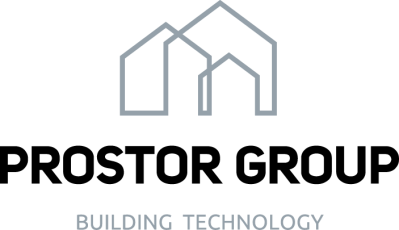                              Приглашаем на Первый Байкальский архитектурно-строительный форум.В Иркутске 8 ноября 2019г впервые состоится форум, объединяющий все профессиональные сообщества в области проектирования и строительства. Специалисты из Иркутской области, Забайкальского края, республики Бурятии, республики Саха (Якутия) соберутся для погружения в одну из самых актуальных тем : энергетическая эффективность зданий различного назначения в Сибирском регионе.Основная задача Байкальского архитектурно-строительного Форума –  формирование площадки для эффективного взаимодействия всех заинтересованных сторон в области современной архитектуры и строительства, повышения уровня знаний в области актуальных тенденций энергосберегающих технологий в строительстве.В рамках форума пройдет насыщенная обучающая программа.  Ведущие спикеры  из институтов пассивного дома и строительной физики (г. Москва) подробно раскроют темы напрямую связанные с реализацией пассивных домов в стране и регионе.Основные темы для обсуждения на форуме:Тенденции развития энергосберегающих технологий в строительстве.Принципы проектирования пассивных домов. Первый пассивный дом в Германии. Вопросы сертификации зданий. Обзор специального программного обеспечения (PHPP – пакет проектирования пассивного дома). Различия в проектировании по СП и по PHPP.Особенности конструкций наружной оболочки «пассивных домов», воздухопроницаемость оболочки здания, примеры использования теплоизоляционных и пароизоляционных материалов.Современные энергоэффективные окна.Проектирование ограждающих конструкций без тепловых мостов.Системы «активного» энергосбережения в строительстве.Инженерные системы, вентиляция и отопление в пассивном доме.  Использование энергии грунта для предварительного подогрева или охлаждения приточного воздуха (грунтовые теплообменники). Примеры испытаний пассивных домов на воздухопроницаемость.Современные фасадные системы.Обзор реализованных энергоэффективных зданий в России.В связи с изложенным, приглашаем Вас принять активное участие Байкальском  архитектурно-строительном форуме на специальных условиях. В случае принятия положительного решения по участию в мероприятии необходимо пройти обязательную предварительную регистрацию; ознакомиться с условиями участия Вы можете на официальном сайте мероприятия, пройдя по ссылке: http://basf19.ru/Промокод для получения скидки: строительОрганизатором форума выступает группа компаний Prostor  Group  (ТД Деметра, Фасадные технологии,  Prostore, Ворота центр, Оконный сервис)Мероприятие пройдет при участии и содействии: Союза строителей Иркутской области, Ассоциации  РООР СРОСБР, Союза архитекторов России администрации г. Иркутска, СРО «Байкальское региональное объединение проектировщиков», ИРНИТУ.Байкальский архитектурно-строительный форум пройдет  8 Ноября 2019 года, в г. Иркутске, в уютном актовом зале   Иркутского национального исследовательского технического университет а.  Очень ждем встречи с вами.            Prostor Group                        